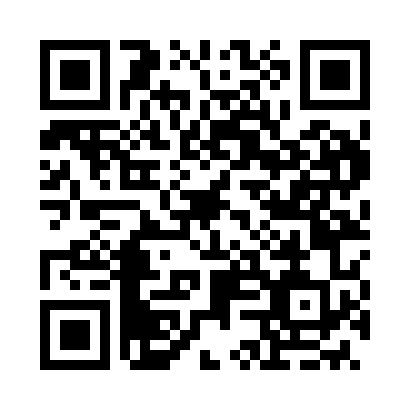 Prayer times for Inancs, HungaryWed 1 May 2024 - Fri 31 May 2024High Latitude Method: Midnight RulePrayer Calculation Method: Muslim World LeagueAsar Calculation Method: HanafiPrayer times provided by https://www.salahtimes.comDateDayFajrSunriseDhuhrAsrMaghribIsha1Wed3:065:1612:335:367:509:522Thu3:035:1512:335:377:519:543Fri3:005:1312:335:387:539:574Sat2:575:1112:325:397:549:595Sun2:555:1012:325:407:5610:026Mon2:525:0812:325:417:5710:047Tue2:495:0712:325:427:5910:068Wed2:465:0512:325:428:0010:099Thu2:445:0412:325:438:0110:1110Fri2:415:0212:325:448:0310:1411Sat2:385:0112:325:458:0410:1612Sun2:355:0012:325:468:0510:1913Mon2:334:5812:325:468:0710:2114Tue2:304:5712:325:478:0810:2415Wed2:274:5612:325:488:0910:2616Thu2:244:5412:325:498:1110:2917Fri2:224:5312:325:508:1210:3118Sat2:194:5212:325:508:1310:3419Sun2:164:5112:325:518:1410:3720Mon2:134:5012:325:528:1610:3921Tue2:114:4912:325:528:1710:4222Wed2:084:4712:325:538:1810:4423Thu2:054:4612:335:548:1910:4724Fri2:034:4512:335:558:2010:4925Sat2:004:4512:335:558:2110:5226Sun1:574:4412:335:568:2310:5427Mon1:544:4312:335:578:2410:5728Tue1:524:4212:335:578:2510:5929Wed1:494:4112:335:588:2611:0130Thu1:464:4012:335:588:2711:0431Fri1:444:4012:345:598:2811:06